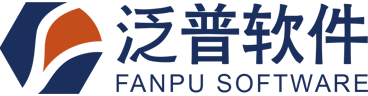                             地址：成都市成华区建设南路160号                             重庆市江北区红旗河沟华创商务大厦18楼                           联系各地分公司   电话：400-8352-114                      网站：www.fanpusoft.com附件一：工程企业项目级管理模组附件二：工程公司物资管理系统附件三：工程公司企业级管理模组四、工程企业管理系统平台报价                                    地址：成都市成华区建设南路160号                                     重庆市江北区红旗河沟华创商务大厦18楼                                    联系各地分公司   电话：400-8352-114                            网站：www.fanpusoft.com投标管理项目信息登记：项目信息登记     项目信息查询      项目信息列表 招标文件购买：招标文件购买申请 招标文件购买查询  招标文件购买列表资格自审：资格自审  资格自审查询  资格自审列表 项目勘察： 项目勘察 项目勘察查询  项目勘察列表投标文件审查：投标文件审查  投标文件审查查询  投标文件审查列表投标保证金：  投标保证金申请 投标保证金查询   投标保证金列表竞争对手情况：竞争对手情况   竞争对手情况查询 竞争对手情况列表项目业务费：项目业务费申请   项目业务费查询   项目业务费列表招标管理招标计划：大型物资招标采购计划     大型物资招标采购计划列表大型物资招标采购计划查询 大型物资招标采购计划明细查询分包招标采购计划         分包招标采购计划列表分包招标采购计划查询     分包招标采购计划明细查询招标对比：招标报价对比             招标报价对比列表招标报价对比查询         招标报价对比明细查询项目立项立项信息：立项信息登记 立项查询 立项项目列表 项目状态变更 收入合同收入合同：收入合同 收入合同列表 收入合同查询 收入合同明细查询 收入合同报表合同收款：合同收款 合同收款列表 合同收款查询进度款申报：进度款申报 进度款申报查询 进度款申报列表完工结算：完工结算 完工结算查询 完工结算列表收入合同变更签证：收入合同变更签证 收入合同变更签证查询  收入合同变更签证列表材料管理材料总计划：材料总计划 材料总计划查询 材料总计划明细报表   材料总计划列表材料需用计划：材料需用计划 材料需用计划报表 材料需用计划明细查询材料需用计划列表材料合同：材料合同 材料合同查询 材料合同明细查询 材料合同列表材料入库：材料入库 材料入库查询 材料入库明细查询 材料入库列表材料结算：材料结算 材料结算查询 材料结算明细查询 材料计算列表材料付款：材料付款 材料付款查询 材料付款明细查询 材料付款列表材料出库：材料出库 材料出库查询 材料出库明细查询 材料出库列表材料退库：材料退库 材料退库查询 材料退库明细查询 材料退库列表材料调拨：材料调拨 材料调拨查询 材料调拨明细查询 材料调拨列表材料盘点：材料盘点 材料盘点查询 材料盘点明细查询 材料盘点列表期初库存：期初库存 期初库存查询 期初库存列表材料报表：供应商报表 材料合同台账 材料进出库汇总表 材料执行情况统计表劳务管理劳务合同：劳务合同 劳务合同查询 劳务合同列表 劳务合同报表进度款申报：进度款申报 进度款申报查询 进度款申报列表劳务付款：劳务付款申请 劳务付款查询 劳务付款列表完工结算：劳务完工结算 完工结算查询 完工结算列表零星劳务单：零星劳务单 零星用工查询 零星劳务列表劳务工人考勤录入：劳务工人考勤录入分包管理分包合同：分包合同 分包合同查询 分包合同列表 分包合同报表 进度款申报：进度款申报 进度款申报查询 进度款申报列表  分包付款：分包付款申请 分包付款查询 分包付款列表完工结算：分包完工结算 完工结算查询 完工结算列表租赁管理租赁计划：租赁计划 租赁计划查询 租赁计划列表租赁合同：租赁合同 租赁合同查询 租赁合同列表租赁付款：租赁付款 租赁付款查询 租赁付款列表 租赁付款报表租赁结算：租赁结算 租赁结算查询 租赁结算列表设备管理设备需用计划：设备需用计划 设备需用计划查询 设备需用计划列表设备领用：设备领用 设备领用查询 设备领用列表设备检查：设备检查 设备检查查询 设备检查列表设备维保：设备维保 设备维保查询 设备维保列表设备维修：设备维修 设备维修查询 设备维修列表设备油耗：设备油耗 设备油耗查询 设备油耗列表设备报废：设备报废 设备报废查询 设备报废列表进度管理进度维护：进度维护 进度维护查询 进度填报：进度填报 进度填报查询 进度列表施工清单维护：施工清单维护资金管理支出资金计划：支出资金计划 支出资金计划查询 支出资金计划列表质量管理质量巡检：质量巡检 质量巡检查询 质量巡检列表质量整改：质量整改 质量整改查询 质量整改列表安全管理安全日志：安全日志 安全日志查询 安全日志列表安全检查记录及整改：安全检查记录及整改 安全检查记录及整改查询 安全检查记录及整改列表施工过程管理施工日记：施工日记 施工日志查询 施工日志列表 设计变更：设计变更 设计变更查询 设计变更列表技术交底：技术交底 技术交底查询 技术交底列表施工组织方案：施工组织方案 施工组织方案查询 施工组织方案列表证件管理证件录入：证件录入 证件录入查询 证件录入列表证件合同：证件合同 证件合同查询 证件合同列表证件借出：证件借出 证件借出查询 证件借出列表证件归还：证件归还 证件归还查询 证件归还列表 证件期初：证件期初 证件期初查询 证件期初列表证件入库：证件入库 证件入库查询 证件入库列表  证件费用统计表发票管理发票登记：发票登记 开票登记查询 开票登记列表收票登记：收票登记 收票登记查询 收票登记列表发票报表：应收汇总表(发票)财务管理账户期初：账户信息 账户信息查询 账户信息列表          账户期初 账户期初查询 账户期初列表报销管理：费用报销 费用报销查询 费用报销列表备用金管理：备用金发放 备用金发放查询 备用金发放列表付款管理：劳务付款 劳务付款查询 劳务付款列表分包付款 分包付款查询 分包付款列表租赁付款 租赁付款查询 租赁付款列表材料付款 材料付款查询 材料付款列表其他付款 其他付款查询 其他付款列表收款管理：工程收款 工程收款查询 工程收款列表其他收款 其他收款查询 其他收款列表应收汇总表(发票)  应收汇总表成本管理项目利润表 项目经营情况表 项目总成本统计表 项目间接费用统计表应收应付应收管理：应收期初 应收期初查询 应收期初列表 应付管理：应付期初 应付期初查询 应付期初列表应收汇总表(收票)   应收款汇总表 应付款汇总表合同管理收入合同：收入合同 收入合同查询 收入合同明细查询 收入合同列表材料合同：材料合同 材料合同查询 材料合同列表 材料合同报表劳务合同：劳务合同 劳务合同查询 劳务合同列表 劳务合同报表分包合同：分包合同 分包合同查询 分包合同列表 分包合同报表租赁合同：租赁合同 租赁合同查询 租赁合同列表基础信息仓库设置：仓库设置 仓库列表  往来单位：往来单位 往来单位列表 往来单位类别列表 地区物资基础库：物资基础库 物资基础库列表 物资类别列表 其他分类设置：分类类别 分类属性设置功能模块功能明细标配采购管理采购申请：采购申请 采购申请查询 采购申请列表采购计划：采购计划 采购计划查询 采购计划列表采购询价：采购询价 采购询价查询 采购询价列表采购合同：采购合同 采购合同查询 采购合同列表采购订单：采购订单 采购订单查询 采购订单列表  采购到货：采购到货 采购到货查询 采购到货列表采购退货：采购退货 采购退货查询 采购退货列表 销售管理销售计划：销售计划 销售计划查询 销售计划列表 销售档案：销售档案 销售档案查询 销售档案列表销售机会：销售机会 销售机会查询 销售机会列表销售报价：销售报价 销售报价查询 销售报价列表销售合同：销售合同 销售合同查询 销售合同列表 销售订单：销售订单 销售订单查询 销售订单列表销售发货：销售发货 销售发货查询 销售发货列表销售回款：销售回款 销售回款查询 销售回款列表销售退货：销售退货 销售退货查询 销售退货列表委托代销：委托代销 委托代销查询 委托代销列表库存管理库存期初：库存期初 库存期初查询 库存期初列表入库管理：采购入库 采购入库查询 采购入库列表生产完工入库 生产完工入库查询 生产完工入库列表其他入库 其他入库查询 其他入库列表红冲入库 红冲入库查询 红冲入库列表出库管理：其他出库 其他出库查询 其他出库列表红冲出库 红冲出库查询 红冲出库列表          销售出库 销售出库查询 销售出库列表借货管理：借货申请 借货申请查询 借货申请列表          借货返还 借货返还查询 借货返还列表库存调拨：库存调拨 库存调拨查询 库存调拨列表日常调拨：日常调拨 日常调拨查询 日常调拨列表期末盘点：期末盘点 期末盘点查询 期末盘点列表库存报损：库存报损 库存报损查询 库存报损列表库存报表：物品库存汇总表功能模块功能明细标配行政管理会议管理：会议室  会议室查询  会议室列表会议通知  会议通知查询 会议通知列表会议记录  会议记录查询 会议记录列表车辆管理：车辆信息 车辆信息查询 车辆信息列表新建请车单 请车单查询 请车单列表  新建派车单 派车单查询 派车单列表车辆保养 车辆保养查询 车辆保养列表 车辆事故 车辆事故查询 车辆事故列表车辆年检 车辆年检查询 车辆年检列表车辆加油 车辆加油查询 车辆加油列表车辆投保 车辆投保查询 车辆投保列表车辆违章 车辆违章查询 车辆违章列表公文管理：新建收文 收文查询 收文列表 新建发文 发文查询 发文列表          新建请示 请示查询 请示列表 新建文档 文档查询 文档列表办公用品：用品档案 用品档案查询 用品档案列表          用品入库 用品入库查询 用品入库列表          用品领用 用品领用查询 用品领用列表      办公用品分类 用品分类查询 用品分类列表计划管理目标管理：新建目标 目标查询 目标列表 目标检查：目标检查 目标检查查询 目标检查列表任务管理：新建任务 任务查询 任务列表 工作日志：新建工作日志 工作日志查询 工作日志列表备忘录：新建备忘录 备忘录查询 备忘录列表 工作周计划：工作周计划 工作周计划查询 工作周计划列表工作月计划：工作月计划 工作月计划查询 工作月计划列表人事管理组织管理：组织架构图 部门人员信息表 组织机构设置 岗位设置人力档案：人员档案  在职人员列表 人员储备列表 离职人员列表新建人才代理 人才代理列表 新建劳动合同 劳动合同列表 招聘面试：面试测评要素设置 面试测评要素设置列表面试测评模板 面试测评模板列表 新建招聘申请 招聘申请列表新建招聘申请 招聘申请列表 新建招聘计划 招聘计划列表新建面试记录 面试记录列表人事调动：离职申请单 离职申请列表 离职通知单 离职通知列表调职申请单 调职申请列表 调职通知单 调职通知列表出差申请单 出差申请列表培训管理：员工培训 员工培训列表 培训考核 培训考核列表考试管理：考试记录 考试记录列表系统管理组织管理：组织机构设置 岗位设置 组织机构图人力档案：人员档案 在职人员列表新建用户：新建用户 用户列表新建角色：新建角色 角色列表用户角色关联：用户角色关联  用户角色关联列表角色权限关联  强制修改密码工程企业管理平台名称名称价格工程企业管理平台工程企业项目级管理模组工程企业项目级管理模组52800元工程企业管理平台工程公司物资管理系统工程公司物资管理系统52800元工程企业管理平台工程公司企业级管理OA系统模组工程公司企业级管理OA系统模组4000工程企业管理平台合计56800元56800元说明：1、售后服务第一年是免费的，一年以后按照350元/月收取2、以上价格为不含税价格，税点3%3、不限制企业使用人数